Selfossi 1. ágúst 2022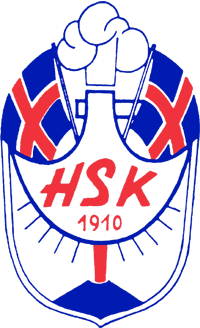 Sent til aðildarfélaga frjálsíþróttaráðs HSKHéraðsmót í frjálsum 17. - 18. ágúst nk.    Héraðsmót HSK í frjálsíþróttum verður haldið á Selfossvelli dagana 17. og 18. ágúst nk. Mótið hefst bæði miðvikudag og fimmtudag kl. 18:00 og stendur til kl. 21.00. Upphitun hefst kl. 17:00.ÞáttttökurétturÞar sem héraðsmótið er haldið á öðrum tíma en yngri mótin er mótið einnig opið yngri keppendum en 19 ára en 12 ára og yngri geta þó ekki keppt til stiga á mótinu. Gestaþátttaka er heimil á mótinu. Gestaþátttakendur verða látnir hlaupa í sér riðlum í hlaupunum og fá aðeins þrjár tilraunir í köstum og stökkum. Undanskilið er Jónshlaupið en þar geta allir keppt til sigurs, jafnt félagar í HSK sem og aðrir.KeppnisgreinarKeppnisgreinar verða sem hér segir:Konur og karlar fyrri dagur: 100 m - 400 m - 1500 m - hástökk - þrístökk - spjótkast - sleggjukastKonur og karlar seinni dagur: - 100/110 m gr. - 200 m - 800 m - 4x100 m boðhlaup- langstökk - stangarstökk - kringlukast - kúluvarp.  - 5000 m hlaup karla.TímaseðillMótshaldari áskilur sér fullan rétt til breytinga á tímaseðli á mótsstað ef aðstæður og keppendafjöldi gefur tilefni til. Nafnakall fer fram á keppnisstað 10 mín fyrir keppni viðkomandi greinar. Forföll ber að tilkynna í byrjun hvors keppnisdags.Skráningarfrestur og skráningarfyrirkomulagSkráningarfrestur er til kl. 24:00 mánudaginn 15. ágúst. Skráningar berist beint inn á mótaforritið Þór. Keppendur mega keppa að hámarki í sex greinum utan boðhlaups.VerðlaunÞrír fyrstu í hverri grein fá verðlaun, auk þess verða eftirfarandi sérverðlaun: stigahæsta félag, stigahæsta kona, stigahæsti karl, sigurvegari í 5000 m hlaupi karla, Jónshlaupi.Stigakeppni félagaSex fyrstu í hverri grein fá stig fyrir sitt félag. 1. sæti gefur 6 stig, 2. sæti 5 stig o.s.fr. Verði félög jöfn að stigum sigrar það félag sem fleiri sigurvegara á mótinu.  Starfsmenn félagaSamkvæmt reglugerð um héraðsmót í frjálsíþróttum skiptir stjórn ráðsins greinum á milli þátttökufélaga.									Kærar kveðjur,f.h. frjálsíþróttaráðs HSK,___________________________Guðmunda Ólafsdóttir, formaður frjálsíþróttaráðs HSK.